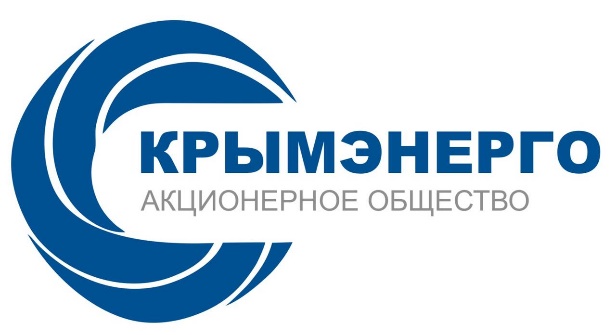 ЗАЯВКА№ __________________     от    «____» ____________20___г.                                                                                                                                 (дата и номер заявки присваиваются сетевой организацией)юридического лица (индивидуального предпринимателя),физического лица на присоединение энергопринимающих устройств _____________________________________________________________________________________ (полное наименование заявителя – юридического лица; фамилия, имя, отчество заявителя – индивидуального предпринимателя) Номер записи в Едином государственном реестре юридических лиц (номер записи в Едином государственном реестре индивидуальных предпринимателей) и дата ее внесения в реестр ____________________________________________________________________________________________________________Место нахождения заявителя, в том числе фактический адрес:  _______________________________(индекс, адрес)Паспортные данные заявителя: серия___________________ номер: ___________________________________выдан (кем, когда)     __________________________________________________________________________В связи с ____________________________________________________________________________(временное технологическое присоединение передвижного объекта и другое- указать нужное)просит осуществить технологическое присоединение___________________________________________________________________________________________________________________________________________,(наименование энергопринимающих устройств для присоединения)расположенных по адресу:___________________________________________________________________________________________________________________________________________________________________(место нахождения энергопринимающих устройств)Количество точек присоединения с указанием технических параметров элементов энергопринимающих устройств _________________________________________________________________(описание существующей сети для присоединения максимальной мощности (дополнительно или_________________________________________________________________________________________________________________________________________________вновь) или (и) планируемых точек присоединения)Максимальная мощность энергопринимающих устройств (присоединяемых и ранее присоединенных) составляет:__________________  кВт, при напряжении__________ кВ (с распределением по точкам присоединения: точка присоединения____   -  ____ кВт, точка присоединения ___ -_____ кВт), в том числе:а) максимальная мощность присоединяемых энергопринимающих устройств составляет   __________ кВт   при   напряжении   _____ кВ   со   следующим распределением по точкам присоединения:    точка присоединения ___________ - _____________ кВт;    точка присоединения ___________ - _____________ кВт;б) максимальная   мощность   ранее присоединенных энергопринимающих устройств составляет _____ кВт при напряжении ____ кВ со следующим распределением по точкам присоединения:    точка присоединения ___________ - _____________ кВт;    точка присоединения ___________ - _____________ кВт.Количество и мощность присоединяемых к сети трансформаторов ________ кВА.Количество и мощность генераторов _____________________________.Заявляемая категория надежности энергопринимающих устройств:    I категория ___________кВт;    II категория __________ кВт;    III категория ____________ кВт.Заявляемый характер нагрузки (для генераторов - возможная скорость набора или снижения нагрузки) и наличие нагрузок, искажающих форму кривой электрического тока и вызывающих несимметрию напряжения в точках присоединения _____________________________________________________________Величина и обоснование величины технологического минимума (для генераторов) _____________________________________________________________________________________________.Необходимость наличия технологической и (или) аварийной брони_________________________________________________________________________________________.Величина и обоснование технологической и аварийной брони ____________________________________________________________________________________________________________________________________.Сроки проектирования и поэтапного введения в эксплуатацию объекта (в том числе по этапам и очередям), планируемое поэтапное распределение максимальной мощности:Гарантирующий поставщик (энергосбытовая организация), с которым планируется заключение договора энергоснабжения (купли-продажи электрической энергии (мощности) ___________________.      Заявители, максимальная мощность энергопринимающих устройств которых составляет свыше 150 кВт и менее 670 кВт, пункты 7, 8, 11 и 12 настоящей заявки не заполняют.Приложения: (указать перечень прилагаемых документов)1.  __________________________________________________________________________________________2.  __________________________________________________________________________________________3.  __________________________________________________________________________________________4.  __________________________________________________________________________________________5.  __________________________________________________________________________________________Заявитель____________________________________(фамилия, имя, отчество)____________________________________(контактный телефон)_____________________ ______________(должность)        (подпись)"__" ____________ 20__ г.М.П.Этап (очередь) строительстваПланируемый срок проектирования энергопринимающих устройств (месяц, год)Планируемый срок введения энергопринимающих устройств в эксплуатацию (месяц, год)Максимальная мощность энергопринимающих устройств (кВт)Категория надежности энергопринимающих устройств